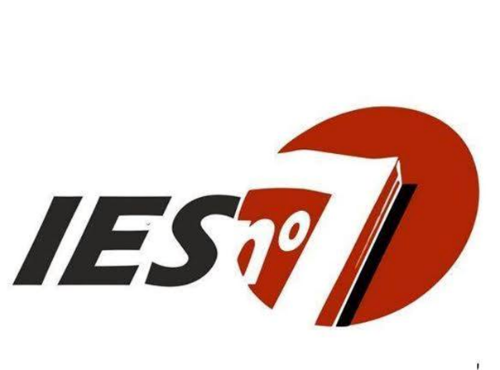 INSTITUTO DE EDUCACIÓN SUPERIOR N°7PROFESORADO SUPERIOR EN CIENCIAS DE LA EDUCACIÓNPLAN DE ESTUDIO: Decreto N° 260/03 Resolución N° 2025/2010 Ministerio de Educación de Santa FeTRAYECTO DE PRÁCTICA III TALLER DE DOCENTE III CURSO: 4°añoCICLO LECTIVO: 2023PROFESORAS: ALANCAY, NANCY - GABRIELA PÁEZContenidosUnidad 1:  Los desafíos del enseñar en el siglo XXI. El oficio de enseñar. Continuidades y rupturas de los modelos incorporados. La Observación. La documentación de los procesos educativos. La práctica docente basada en la investigación de aula y la aplicación de la narrativa como instrumento de análisis y reflexión sobre la práctica La planificación de la clase como composición comunicacional. Recursos didácticos como herramienta de trabajo. La ventaja del arte como criterio para la selección de recursos.Unidad 2:  Nuevas formas de conocer y de relacionarse. Montaje comunicacional. Lecturas y escrituras en el contexto digital. El docente luthier. El diseño de recursos propios y las oportunidades que ofrecen los recursos audiovisuales. Las tecnologías del aprendizaje y a comunicación (TAC) Unidad 3: Los escenarios educativos. Registros de observación. Contextualización de las propuestas de enseñanza. Su relación con la toma de decisiones y los derechos ciudadanos Planificación de una unidad, proyecto o secuencia didáctica. La práctica simulada: su análisis y reflexión.BIBLIOGRAFÍADe las/os practicantesAnijovich, R.; Cappelletti, G.; Mora, S; Sabelli, M.J. (2009). Transitar la formación pedagógica. Dispositivos y estrategias. Buenos. Aires: Paidós.Anijovich, R.; Diversidad. PDF Habermas, J. Narrativas PDFEdelstein, Gloria (2000). El análisis didáctico de las prácticas de la enseñanza. Una referencia disciplinar para la reflexión crítica, en la Revista del IICE Nro. 17, Bs. As., Miño y Dávila. Maggio; M. Enriquecer la enseñanza. (2012) Buenos Aires: Paidós.Ministerio de Educación Ciencia y Tecnología (2005). La Documentación Narrativa de Experiencias Pedagógicas. Una Estrategia para la Formación de Docentes. PDFRokwell, E. La Experiencia Etnográfica. Historia y cultura en los procesos educativos. Buenos Aires: Paidós, 2009. 222p.Sanjurjo, L. (2002) La formación práctica de los docentes. Argentina. Rosario. Homo Sapiens. Sanjurjo, L. y Rodríguez, X. (2003).  Volver a pensar la clase. Las formas básicas de enseñar. Rosario: Homo Sapiens.Sanjurjo, L. O. (2009). Los dispositivos para la formación en las prácticas profesionales. Rosario: Homo Sapiens.Steiman, J. (2019). Las prácticas de la enseñanza – En análisis desde una Didáctica reflexiva- Buenos Aires: Miño y Dávila Editores.Schön, D.A. (1987). La formación de profesionales reflexivos. Hacia un nuevo diseño de laenseñanza y el aprendizaje de las profesiones. Barcelona: Paidós